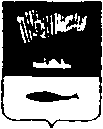 АДМИНИСТРАЦИЯ ГОРОДА МУРМАНСКАП О С Т А Н О В Л Е Н И Е 10.11.2017                                                                                     № 3600Об утверждении муниципальной программы города Мурманска «Управление муниципальными финансами» на 2018-2024 годы(в ред. постановлений от 06.04.2018 № 964, от 20.08.2018 № 2698,от 13.11.2018 № 3904, от 17.12.2018 № 4371, от 19.12.2018 № 4414,от 01.08.2019 № 2566, от 11.11.2019 № 3722, от 16.12.2019 № 4199, от 16.12.2019 № 4220, от 06.05.2020 № 1121, от 27.07.2020 № 1785, от 10.12.2020 № 2855, от 16.12.2020 № 2919, от 24.05.2021 № 1362, от 15.07.2021 № 1889, 
от 14.12.2021 № 3207, 17.12.2021 № 3255, от 18.08.2022 №2329)В соответствии с Бюджетным кодексом Российской Федерации, Федеральным законом от 06.10.2003 № 131-ФЗ  «Об общих принципах организации местного самоуправления в Российской Федерации», постановлением администрации города Мурманска от 21.08.2013 № 2143 «Об утверждении Порядка разработки, реализации и оценки эффективности муниципальных программ города Мурманска», распоряжением администрации города Мурманска от 09.11.2017 № 79-р «Об утверждении перечня муниципальных программ города Мурманска на 2018-2024 годы», протоколом заседания Программно-целевого совета города Мурманска от 25.10.2017          № 2-17, в целях повышения эффективности и результативности расходования бюджетных средств  п о с т а н о в л я ю:1. Утвердить муниципальную программу города Мурманска «Управление муниципальными финансами» на 2018-2024 годы согласно приложению к настоящему постановлению.2. Управлению финансов администрации города Мурманска     (Умушкина О.В.) обеспечить финансирование реализации муниципальной программы города Мурманска «Управление муниципальными финансами» на 2018-2024 годы в объеме, установленном решением Совета депутатов города Мурманска о бюджете муниципального образования город Мурманск на соответствующий финансовый год.3. Отделу информационно-технического обеспечения и защиты информации администрации города Мурманска (Кузьмин А.Н.) разместить настоящее постановление с приложением на официальном сайте администрации города Мурманска в сети Интернет.4. Редакции газеты «Вечерний Мурманск» (Хабаров В.А.) опубликовать настоящее постановление с приложением.5. Настоящее постановление вступает в силу со дня официального опубликования.6. Контроль за выполнением настоящего постановления оставляю за собой.Глава администрациигорода Мурманска                                 				              Е.В. Никор